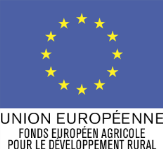 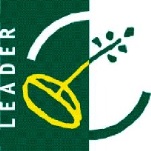 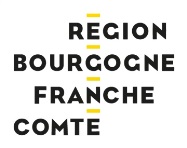 Demande de subvention FEADER : Annexe A de la noticeModèle de note explicative dans le cas où le marché n’est pas lance au moment de la demande d’aideDemande de subvention FEADER : Annexe A de la noticeModèle de note explicative dans le cas où le marché n’est pas lance au moment de la demande d’aideDemande de subvention FEADER : Annexe A de la noticeModèle de note explicative dans le cas où le marché n’est pas lance au moment de la demande d’aideDemande de subvention FEADER : Annexe A de la noticeModèle de note explicative dans le cas où le marché n’est pas lance au moment de la demande d’aideDemande de subvention FEADER : Annexe A de la noticeModèle de note explicative dans le cas où le marché n’est pas lance au moment de la demande d’aideDemande de subvention FEADER : Annexe A de la noticeModèle de note explicative dans le cas où le marché n’est pas lance au moment de la demande d’aideUne note explicative doit être fournie (original à transmettre au guichet unique, conserver un exemplaire) dans le cas où il est prévu pour l’opération un marché soumis aux seuils de procédures formalisée ou un marché à procédure adaptée AVEC règlement de consultation et cahier(s) de charges, et que celui-ci n’est pas lancé au moment de la demande d’aide.Une note explicative doit être fournie (original à transmettre au guichet unique, conserver un exemplaire) dans le cas où il est prévu pour l’opération un marché soumis aux seuils de procédures formalisée ou un marché à procédure adaptée AVEC règlement de consultation et cahier(s) de charges, et que celui-ci n’est pas lancé au moment de la demande d’aide.Une note explicative doit être fournie (original à transmettre au guichet unique, conserver un exemplaire) dans le cas où il est prévu pour l’opération un marché soumis aux seuils de procédures formalisée ou un marché à procédure adaptée AVEC règlement de consultation et cahier(s) de charges, et que celui-ci n’est pas lancé au moment de la demande d’aide.Une note explicative doit être fournie (original à transmettre au guichet unique, conserver un exemplaire) dans le cas où il est prévu pour l’opération un marché soumis aux seuils de procédures formalisée ou un marché à procédure adaptée AVEC règlement de consultation et cahier(s) de charges, et que celui-ci n’est pas lancé au moment de la demande d’aide.Une note explicative doit être fournie (original à transmettre au guichet unique, conserver un exemplaire) dans le cas où il est prévu pour l’opération un marché soumis aux seuils de procédures formalisée ou un marché à procédure adaptée AVEC règlement de consultation et cahier(s) de charges, et que celui-ci n’est pas lancé au moment de la demande d’aide.Une note explicative doit être fournie (original à transmettre au guichet unique, conserver un exemplaire) dans le cas où il est prévu pour l’opération un marché soumis aux seuils de procédures formalisée ou un marché à procédure adaptée AVEC règlement de consultation et cahier(s) de charges, et que celui-ci n’est pas lancé au moment de la demande d’aide.Rappel DE L'OPERATION FAISANT L'OBJET DE LA DEMANDE D’AIDEIntitulé de l’opération : MODALITES prevues pour le marchéObjet et montant du marché [analogie : zone 8 du modèle national d’avis d’appel public à concurrence 2006-2016] :     Les caractéristiques principales [analogie : zone 12 du modèle national d’avis d’appel public à concurrence 2006-2016] :Les critères d’attribution (avec leur pondération ou la priorité) [analogie : zone 20 du modèle national d’avis d’appel public à concurrence 2006-2016] : (avec les compléments explicatifs techniques / fonctionnels si le prix n’est pas le seul critère retenu)détermination du prix du marchéExpliquer les éléments de chiffrage ci-dessous et joindre les éléments hors pièces du marché (consultation, catalogues de prix, référentiels, études…) utilisés pour déterminer le montant présenté de la demande d’aide :ATTESTATION et Engagements du representant legalJe m’engage à appliquer pour le marché ci-dessus une procédure formalisée ou une procédure adaptée AVEC règlement de la consultation et cahier(s) des charges.Je m’engage à ce que les modalités prévues ci-dessus soient appliquées dans les pièces du marché soumis au seuil de procédure formalisée (dans les documents de la consultation pour un marché à procédure adaptée).Je joins au dossier les projets des pièces du marché disponibles (notamment cahier des charges) selon l’avancement.Je suis informé que le montant qui sera retenu par le service instructeur est établi en fonction du projet transmis sous réserve que l’opération ne connaisse pas de changement du respect des dispositions présentées dans ce document en particulier concernant l’avis d’appel public à concurrence et de la régularité des dépenses au regard des règles de la commande publique.Je soussigné :(prénom, NOM)Qualité :(Président…)Qualité :(Président…)Certifie exactes et sincères les informations mentionnées.Certifie exactes et sincères les informations mentionnées.Certifie exactes et sincères les informations mentionnées.Certifie exactes et sincères les informations mentionnées.Certifie exactes et sincères les informations mentionnées.Certifie exactes et sincères les informations mentionnées.Fait à : Le : Fait à : Le : Cachet de la structure :Cachet de la structure :Signature du représentant légal :Signature du représentant légal :